WIZARD LZN LINEBUILDING INSTRUCTIONSV.1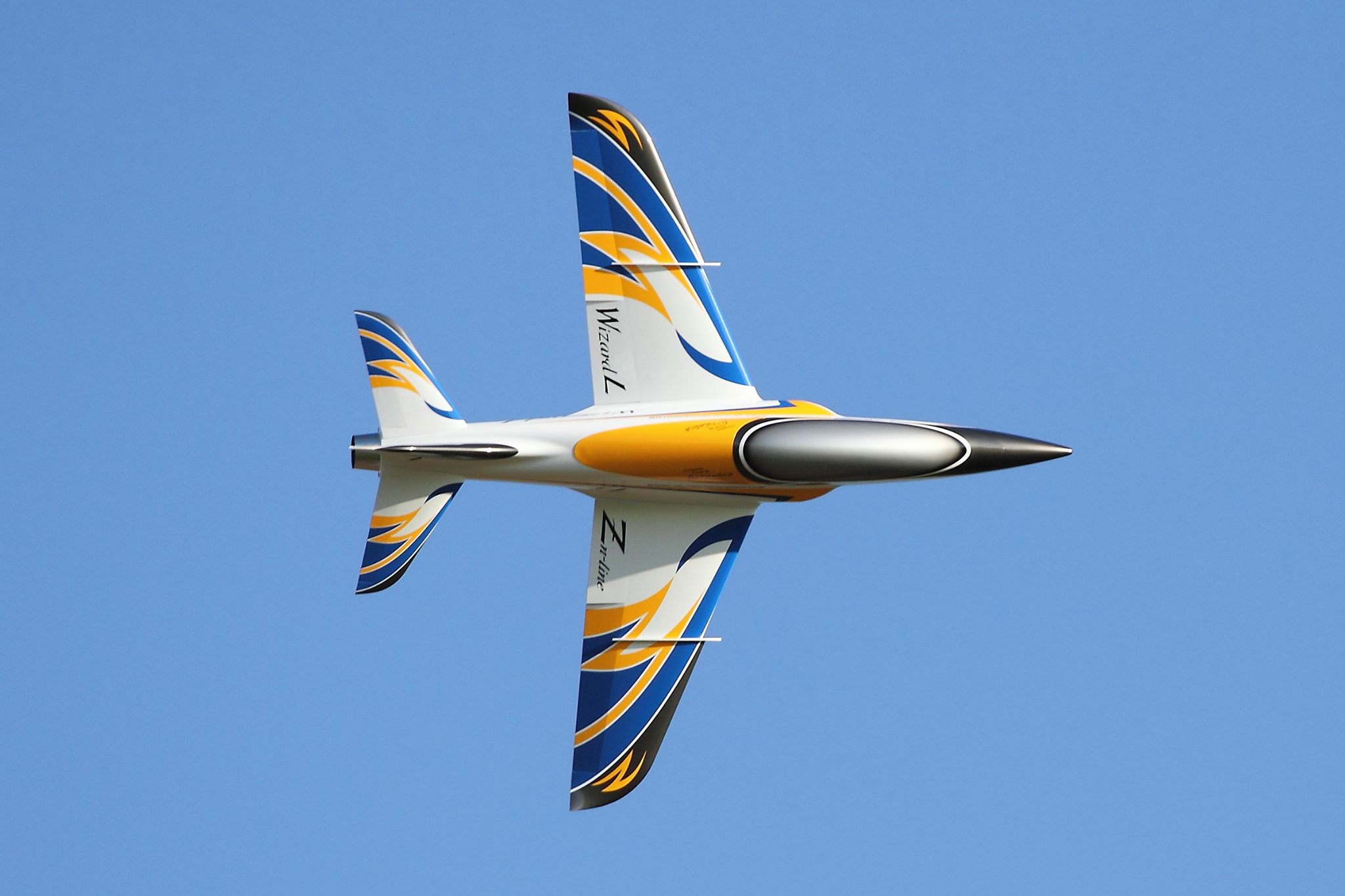 SPAN: 2.86mLENGTH: 2.98mWEIGHT : 19kgsENGINE : 160-220NSTANDARD KIT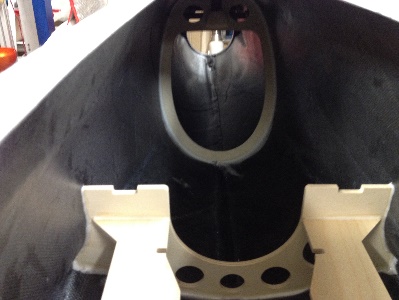 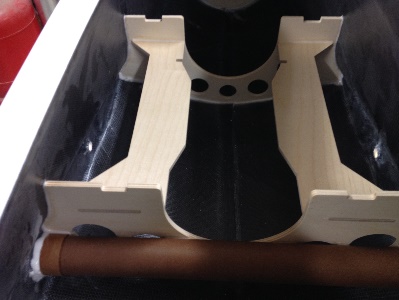 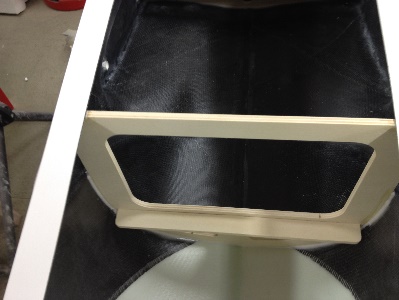 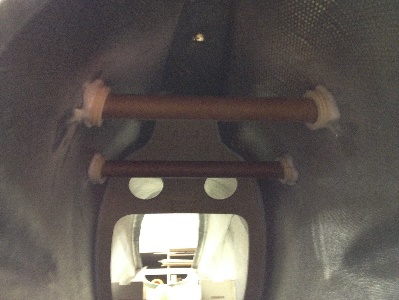 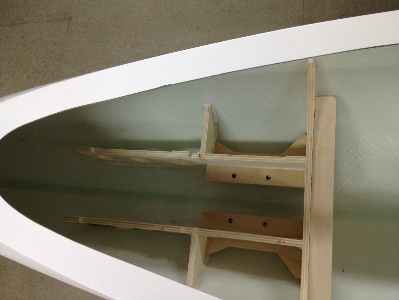 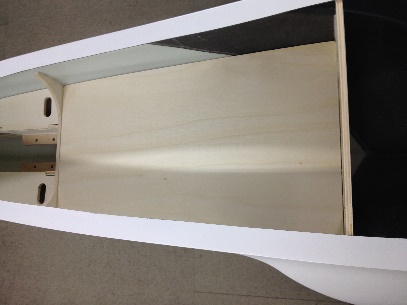 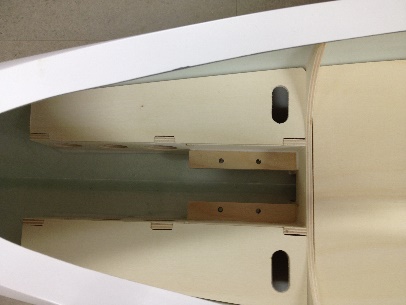 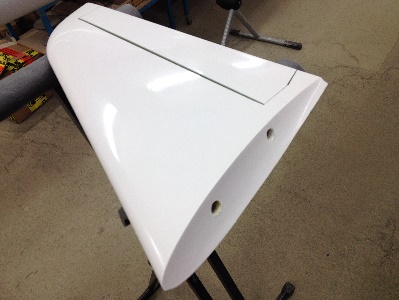 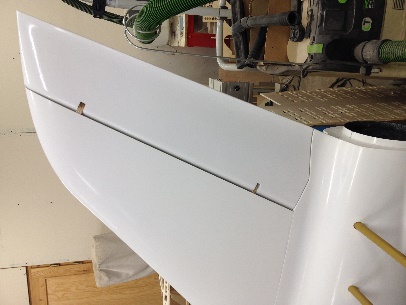 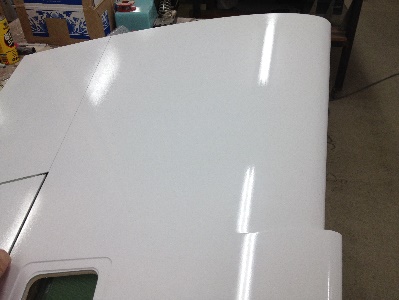 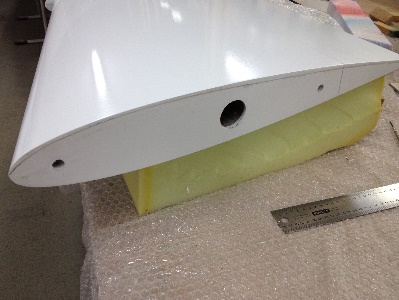 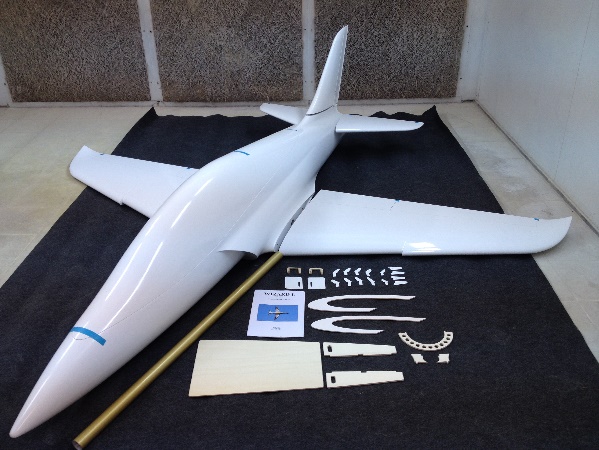 STEP 1Open the all glass fiber parts like pictures with or without glass canopy (option)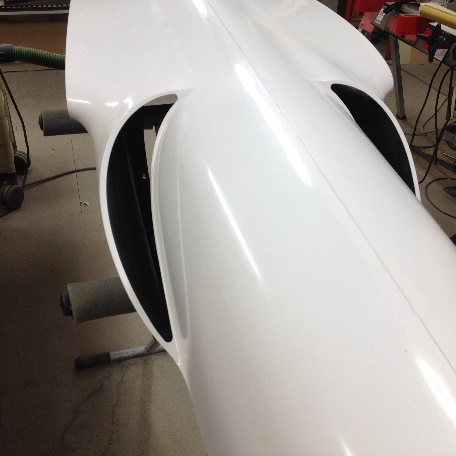 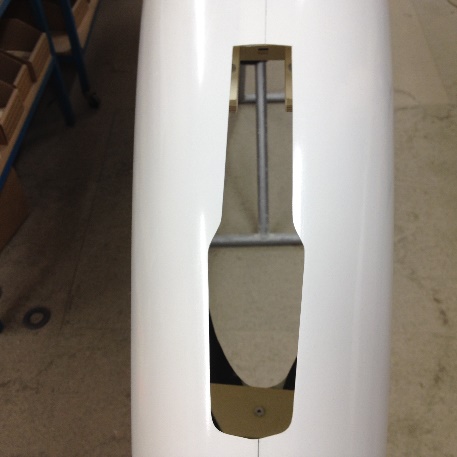 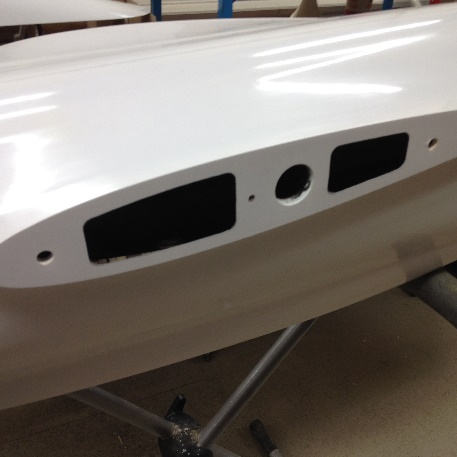 Air Intake – Nose gear- Fuselage Karman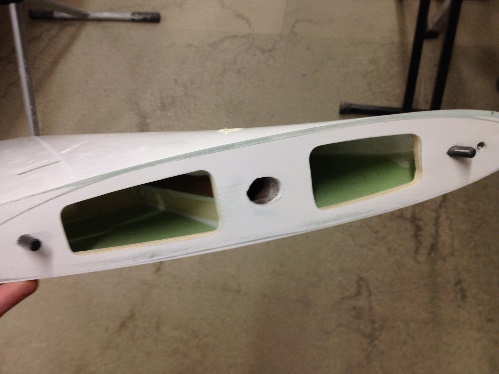 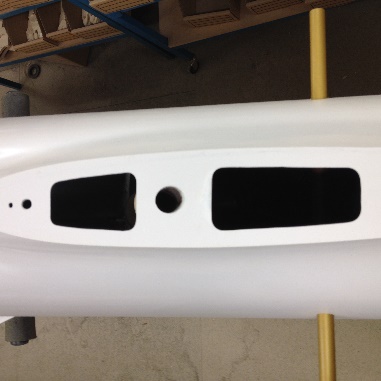 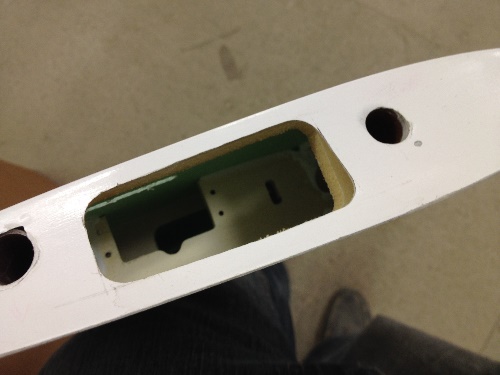 Rudder- Rudder Karman- Stab root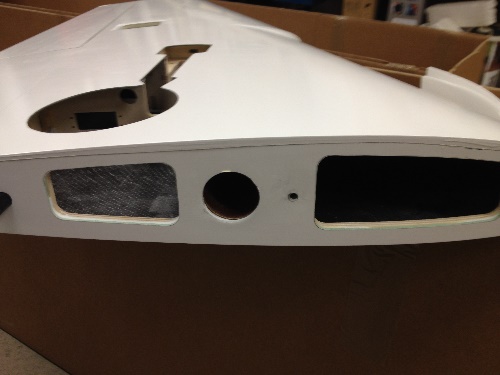 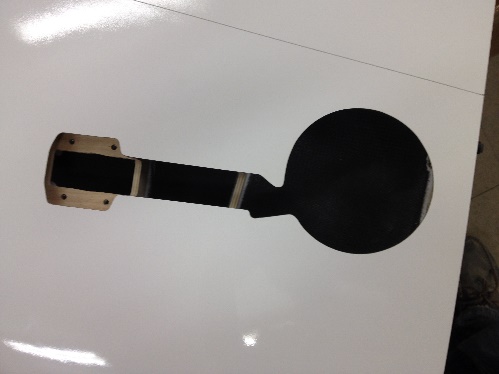 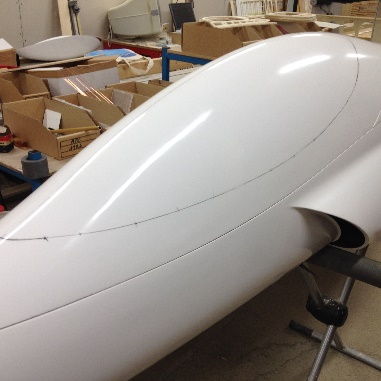 Wing Root- Wing Main gear- Glass canopy (Option)STEP 2 (step 1 +)Canopy installation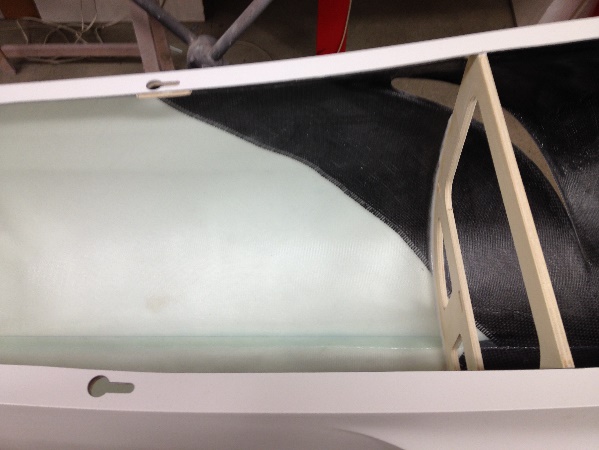 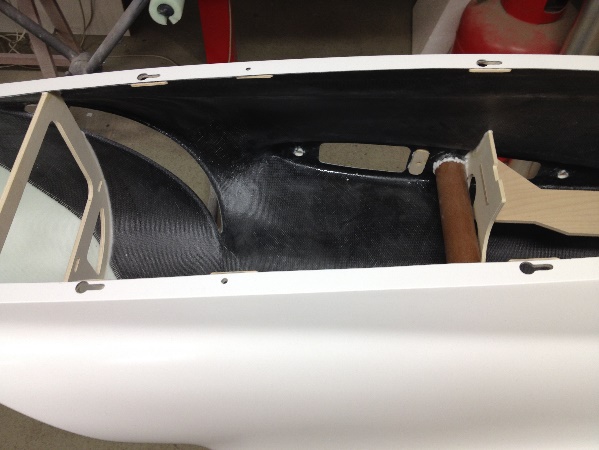 The canopy installation need a certain time and patience. You have to glue the 8 plywood parts to the correct position.On the left picture ,the distance is 240mm between the center of the big hole and the center of the vertical plywood. On the right picture, the distance is 105mm (center hole)for the first and 460mm for the second one also from the vertical plywood.The 2 additional holes are to secure in place the rear canopy.Now ,adjust the plywood for the rear canopy ( photo below) and glue in place after adjusting the glassfiber on the fuselage, in the same time you can insert epoxy verticaly  in the front canopy for the later 4mm screw.After 24h ( depending what epoxy is used)you can mill the 6 holes and make sure that the M5 plastic screw ( includes) are fitting without play. Install now the front and rear canopy frame to the fuselage and when you have the right position, you can secure with tape into the fuse. Make a hole to the front trough the canopy and fuse and glue the plywood with the 4mm mpjet. When epoxy is dry, you can remove the front canopy and finish the rear canopy first. With a small pen , mark the contour of the 4 holes and drill a 5mm hole on the canopy frame at the end of the big hole.Make sure about the canopy frame is perfectly aligned with the fuselage before to glue the 4 plywood parts.Use some wax or sticker to make sure it is easy to unscrew when epoxy is dry.after 24h, remove the rear canopy and install the front with the 4 screw, do the same work with a pen and glue the 2 plywood . this operation is a bit difficult due the distance to glue the plywood parts. Is easy when you have the glass canopy option, because the frame is open at this place.You can now make the last 2 holes to secure the rear canopy frame and glue the 2 plywood with 2 M5 plastic screws.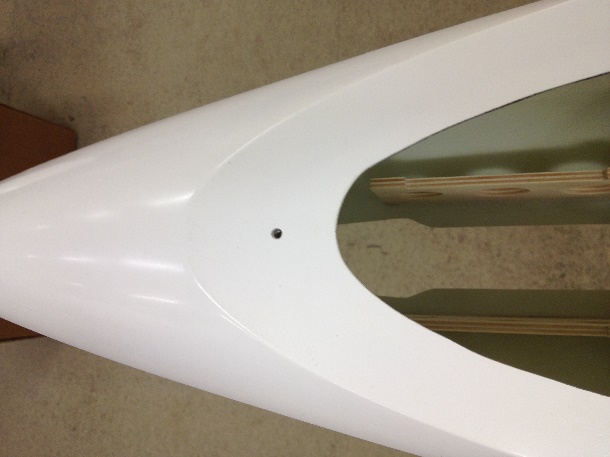 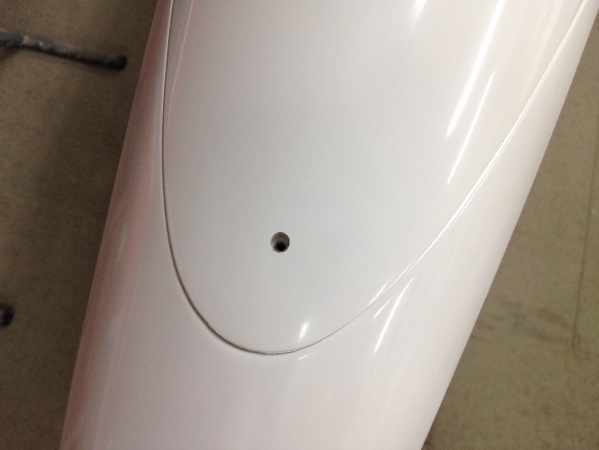 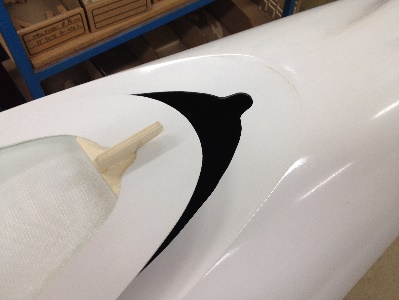 Canopy M3 screw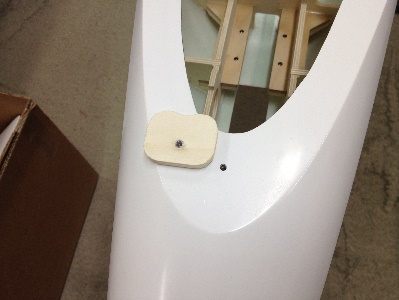 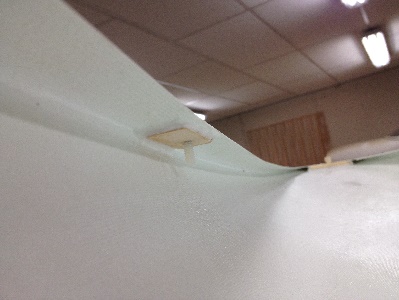                                              2 last holes with M5 screw                                                                                    Wing, Stab, Rudder screws.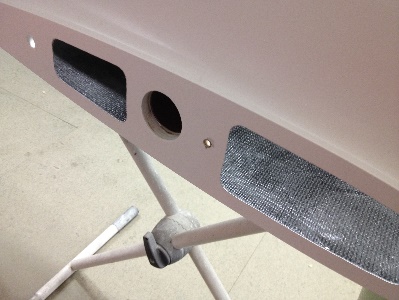 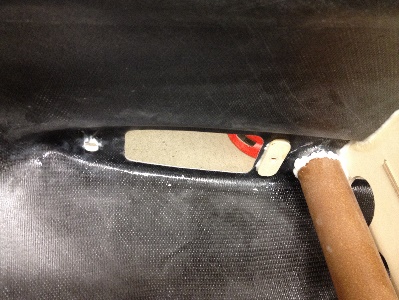 Wing M6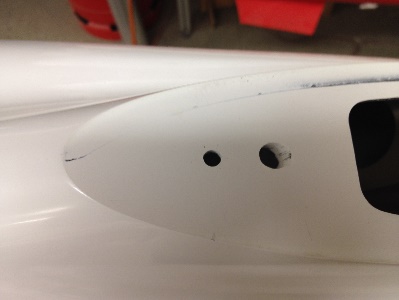 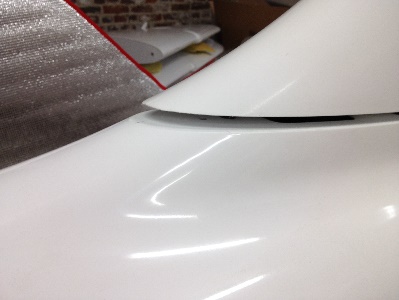 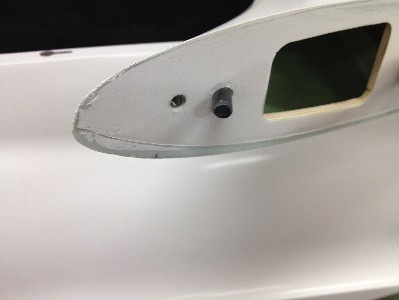 Rudder M4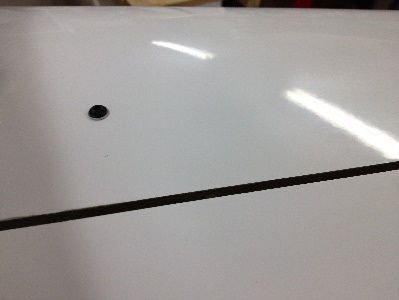 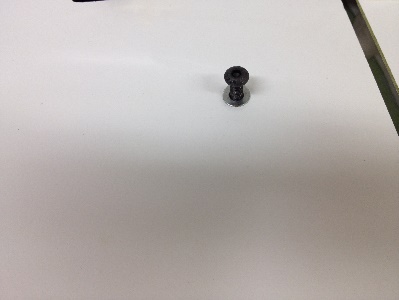 Stab M4STEP 3 (step 1+2)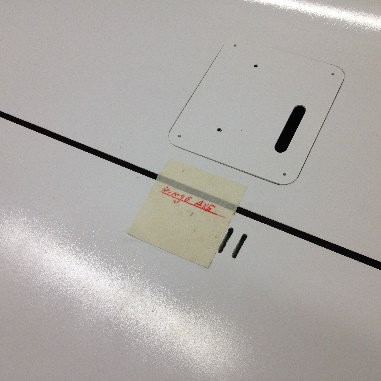 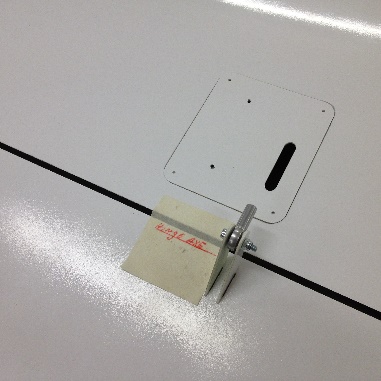 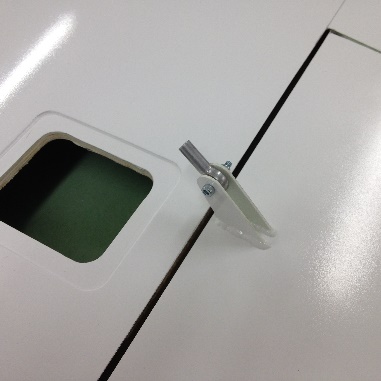 Wing Control horn with ball link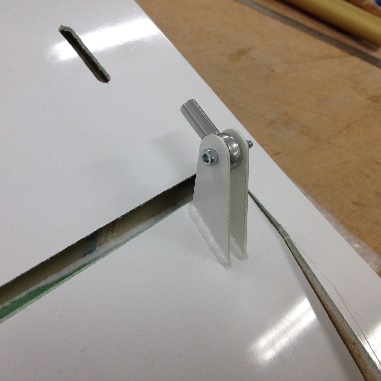 Stab with control horn and ball link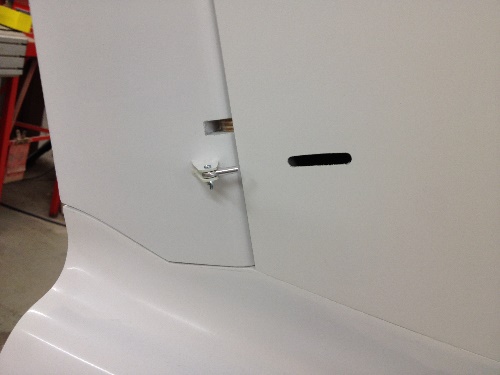 Rudder with control horn and ball linkTANK INSTALLATIONINSTALLED IN THE PLANE (If ordered) WHEN STEP 3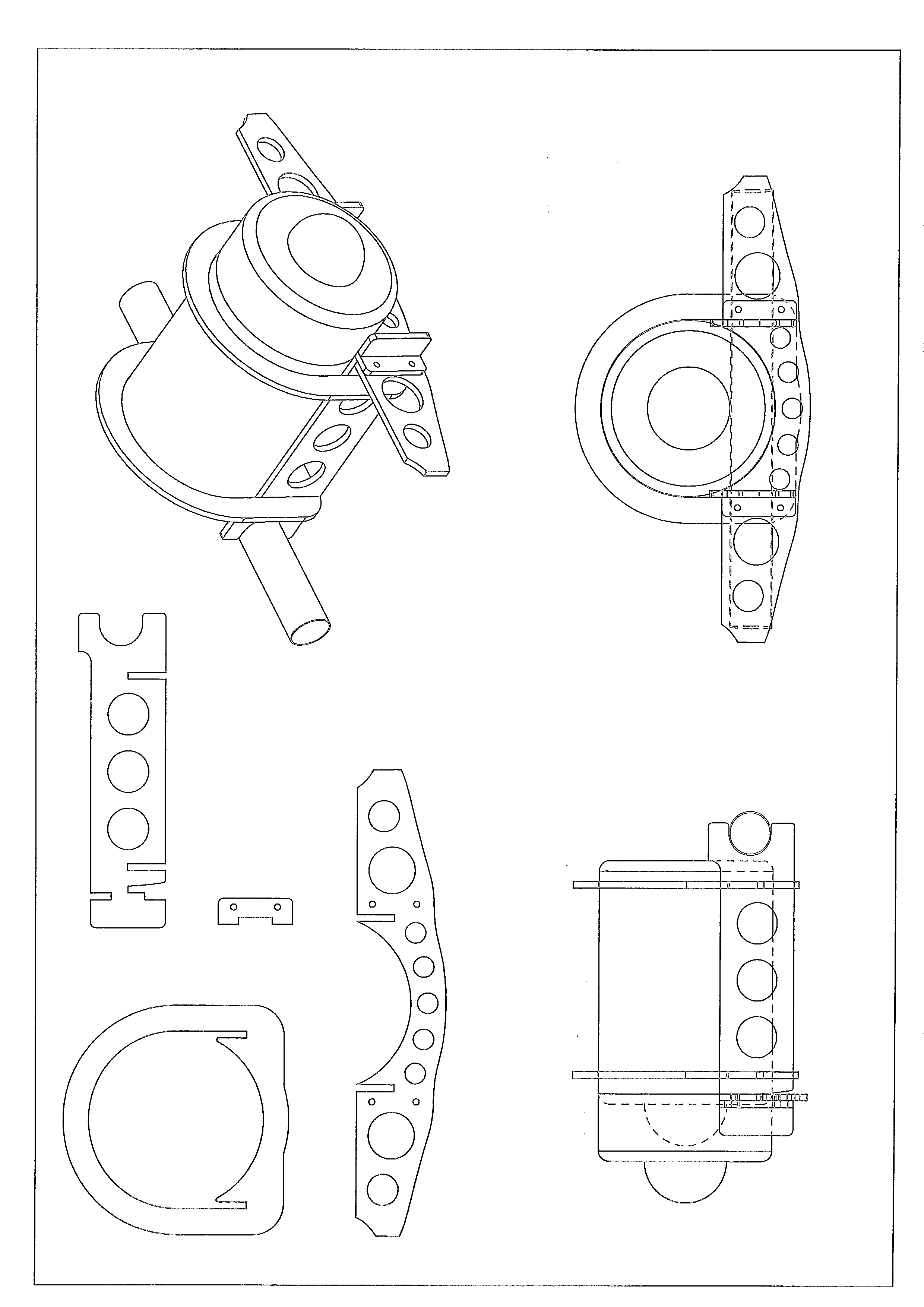 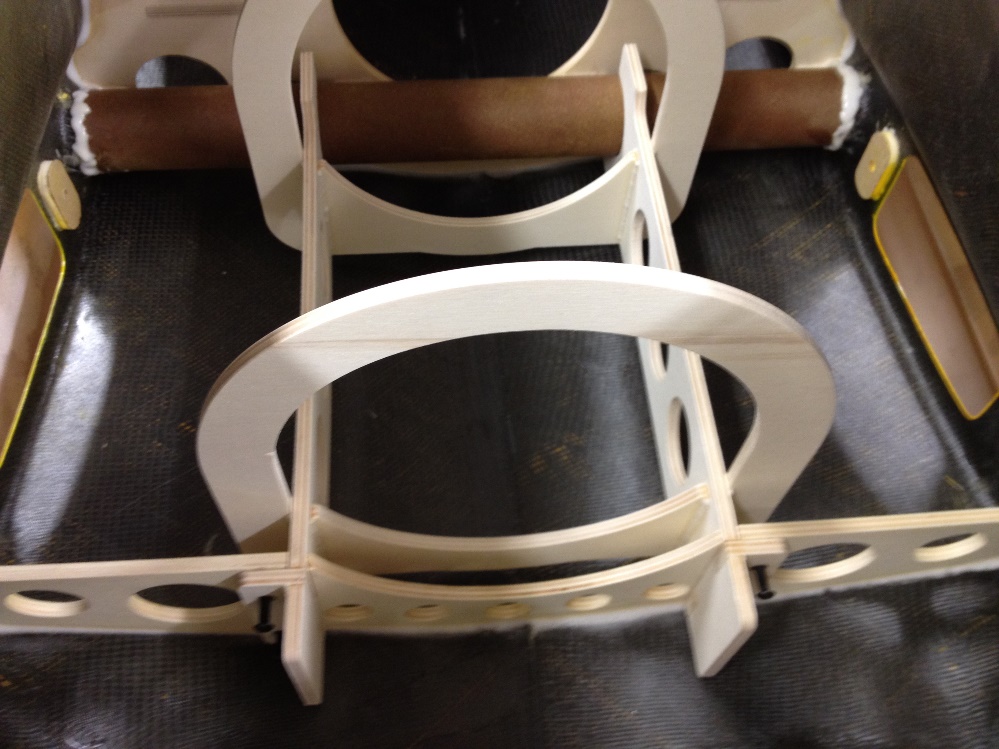 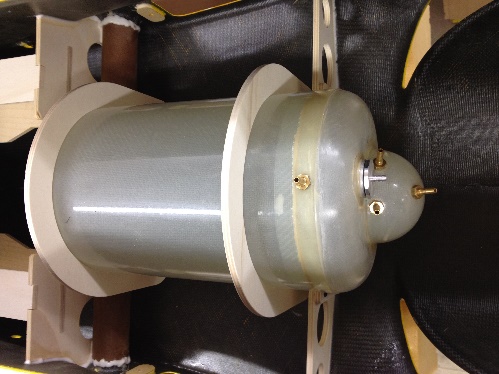 The tank is an optionAFTER STEP 3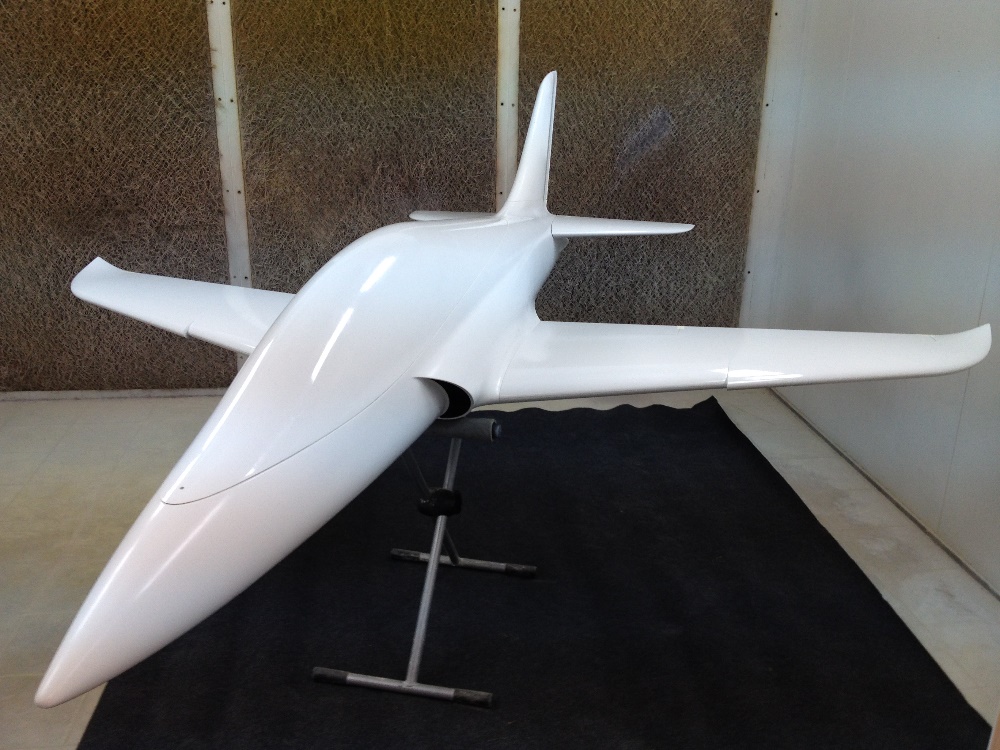 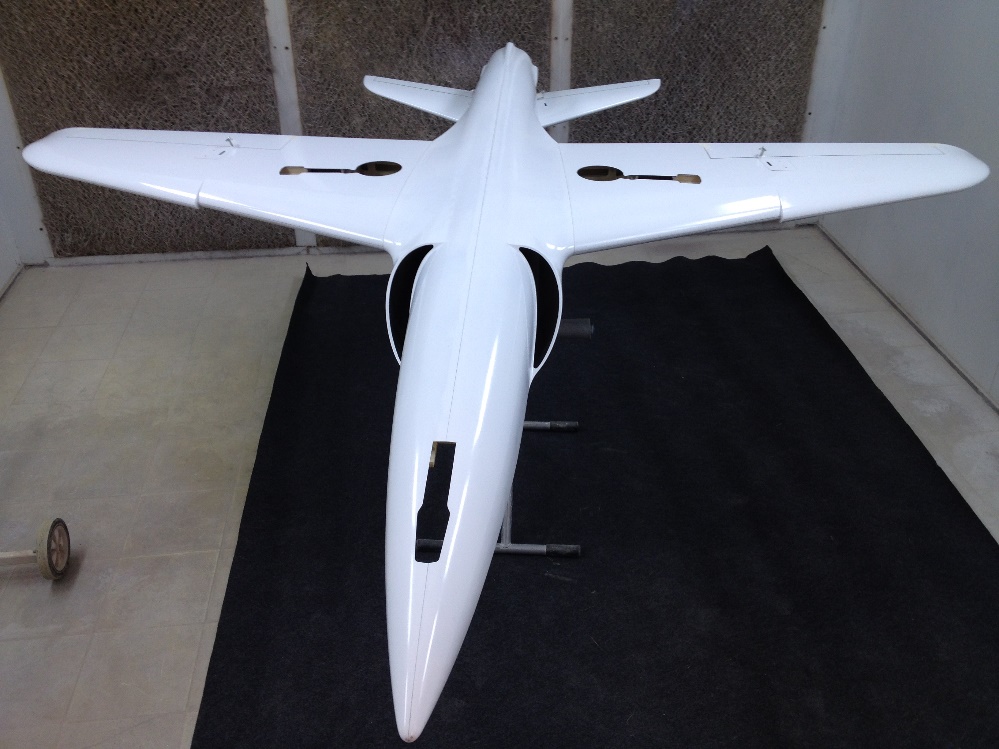 OPTIONSTank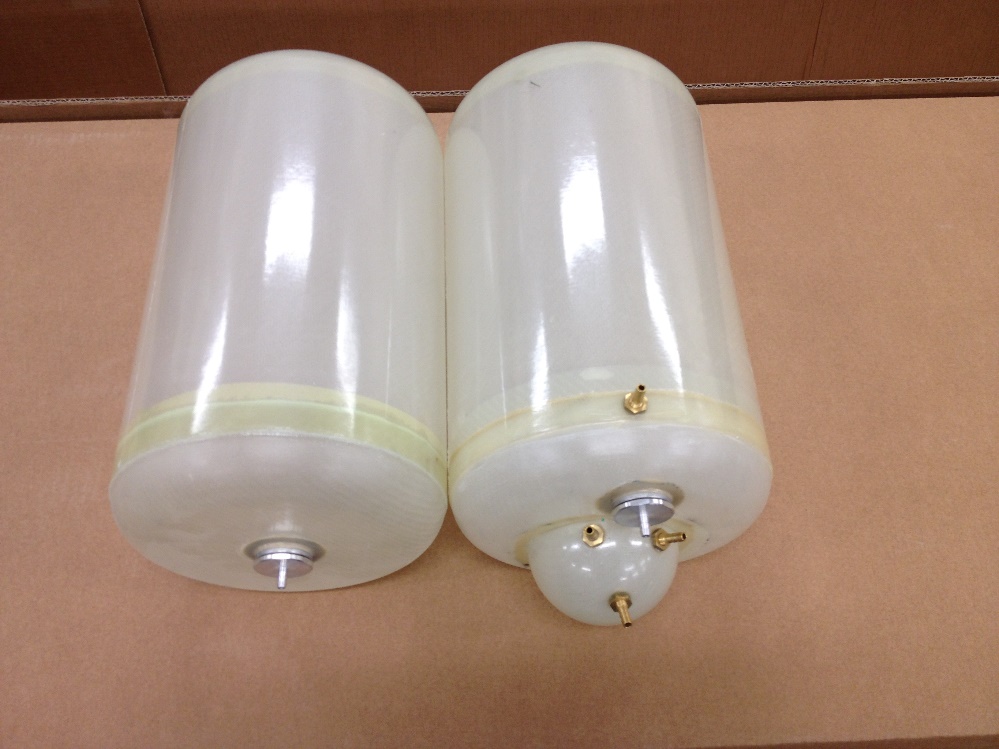 5.6L with or without UAT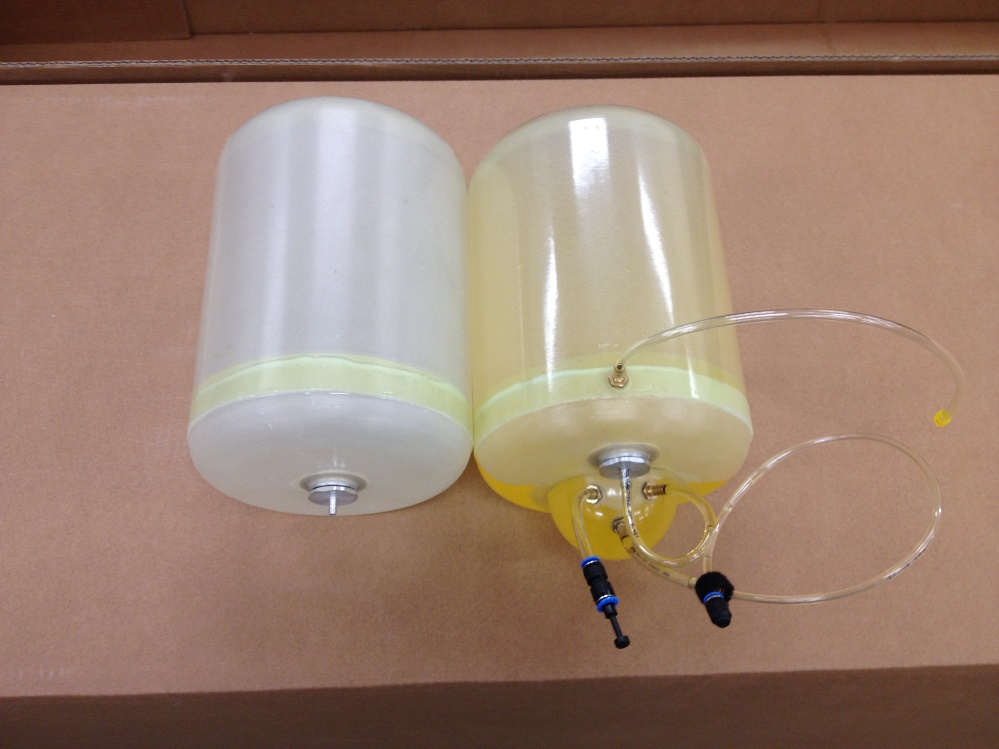 4.6L with or without UATPipes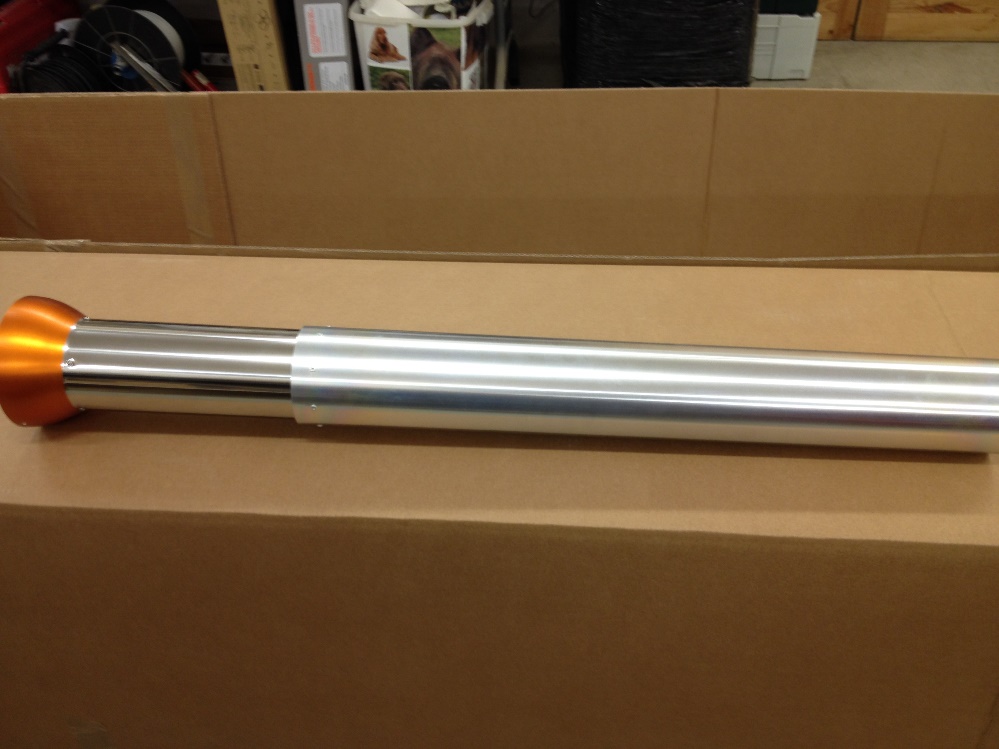 Standard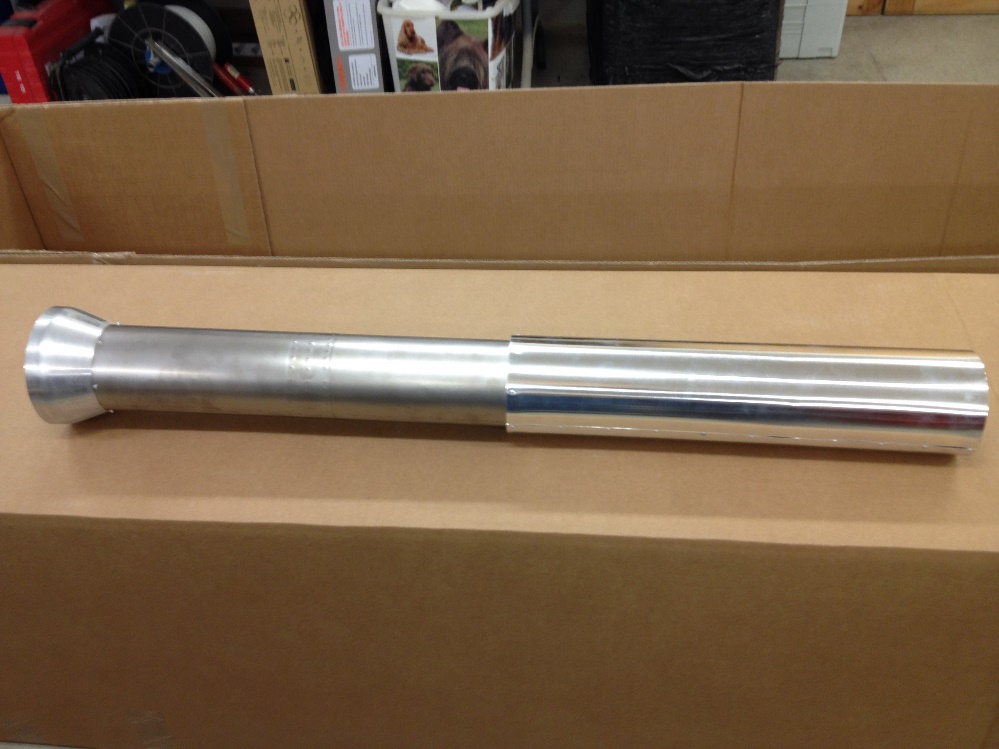 TitaniumE-GEARINSTALLED IN THE PLANE (If ordered) WHEN STEP 3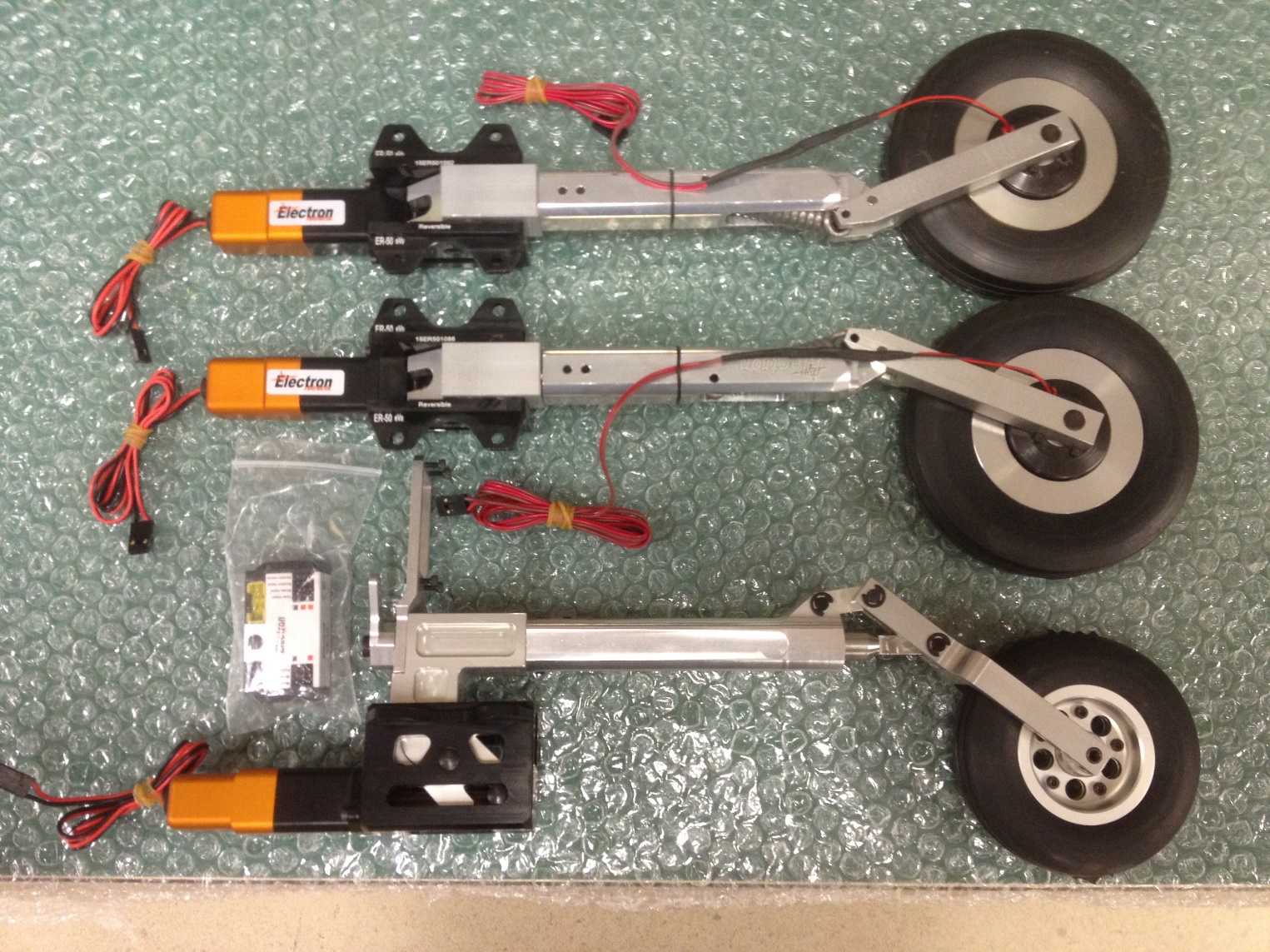 Electron E-Gear-BrakesCOVERS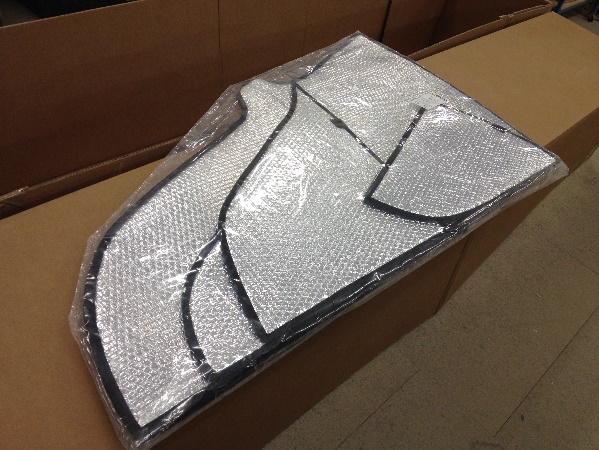 Standard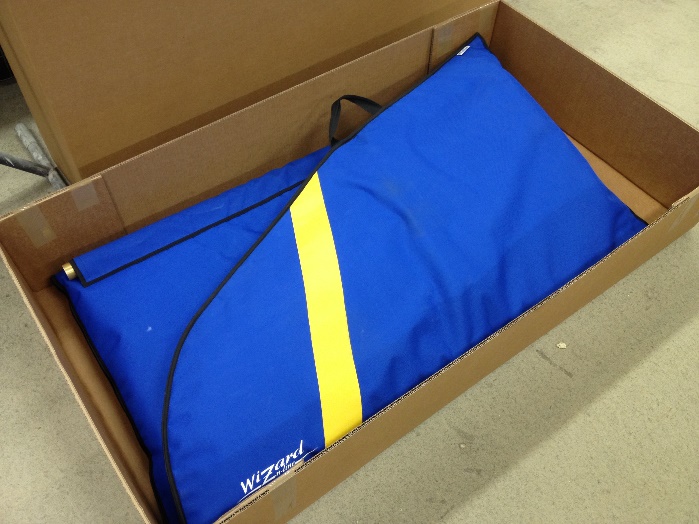 Deluxe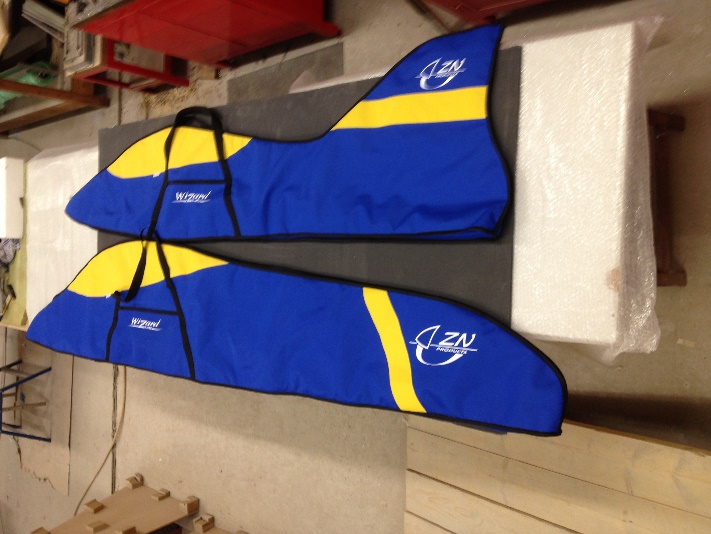 DeluxeELECTRONICS INSTALLATION SAMPLE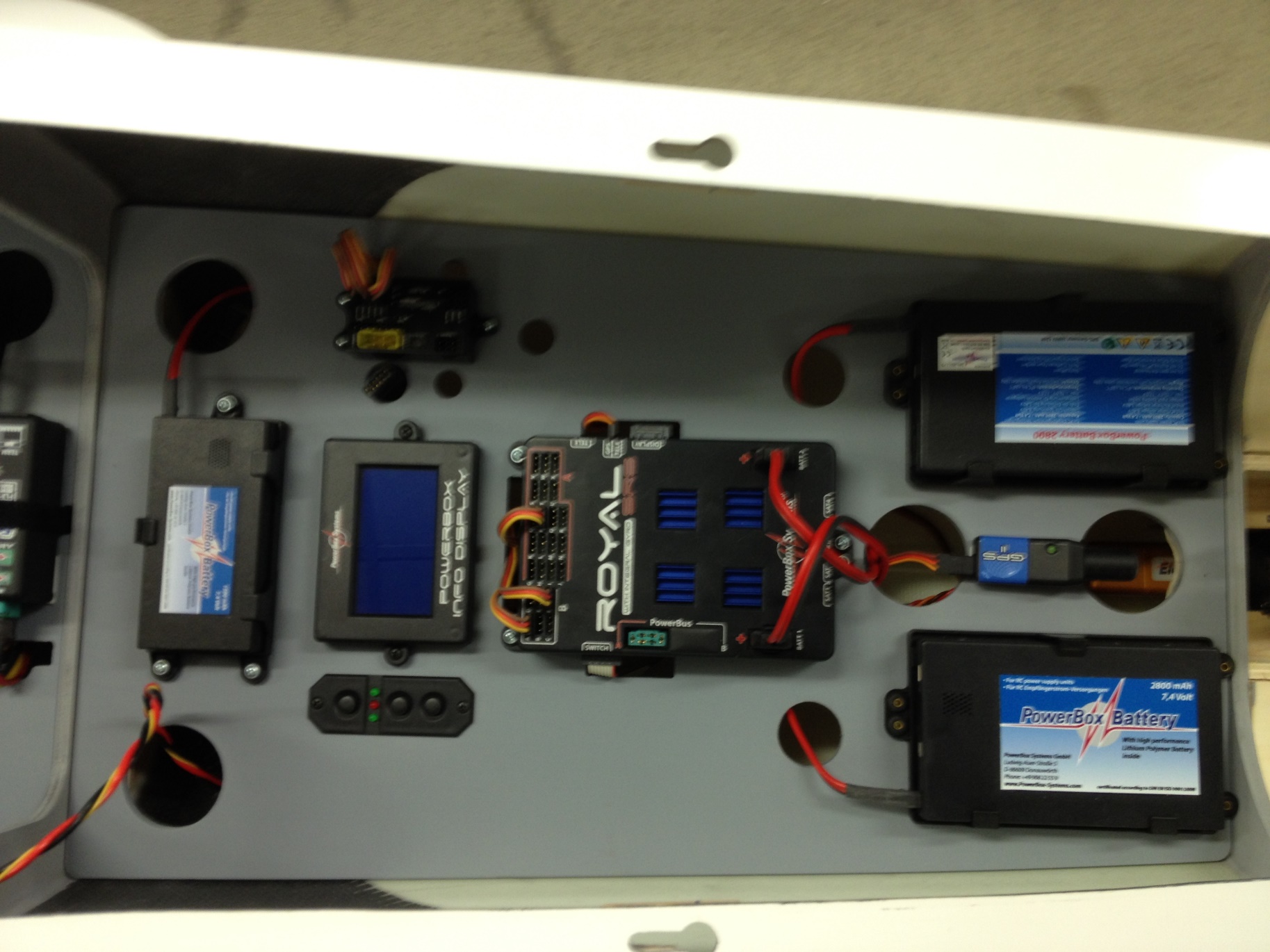 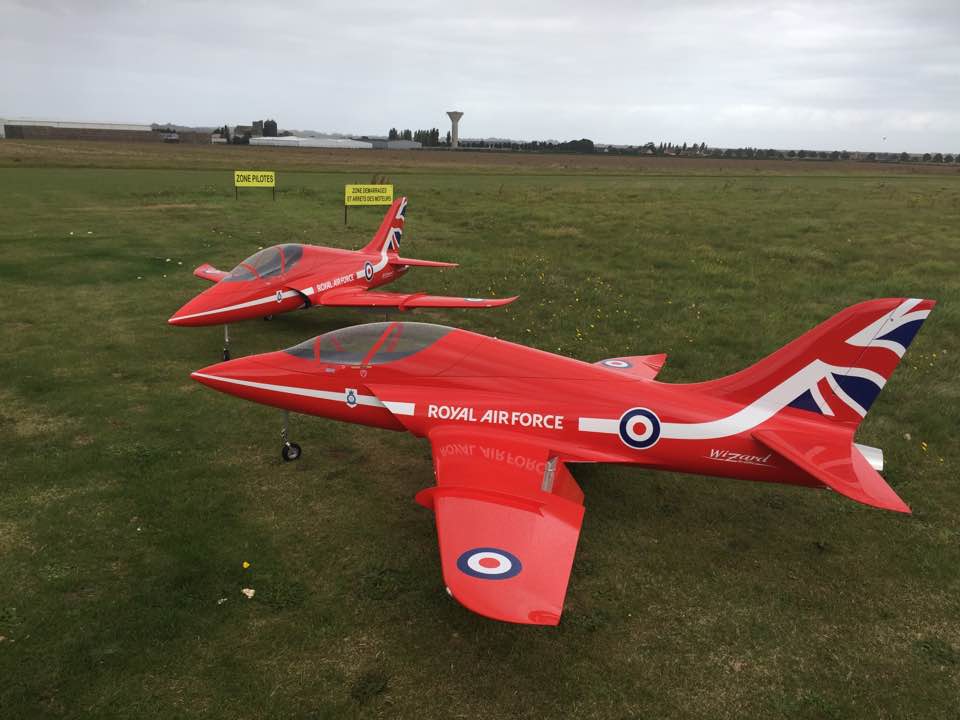 WE RECOMMANDSERVOS : AILERONS,ELEVATOR,RUDDER : 20kgsFLAPS: 30kgsTURBINE: 20-25NPOWERBOX SYSTEM:MERCURYROYALOrSIMILAR